询价文件项目编号：XMSH202211193 项目名称：交通枢纽综合体客运站旅客座椅采购采购人：  温州机场集团有限公司2022年12月目录第一章 询价公告	3第二章 采购要求	3第三章 报价文件格式	3第四章 报价文件编制要求及评审办法	3第五章 合同主要条款	3第六章 附件	10第一章 询价公告我集团公司就 交通枢纽综合体客运站旅客座椅采购 项目，以询价的方式确定合作单位，欢迎广大合格的供应商前来参与。一、项目名称： 交通枢纽综合体客运站旅客座椅采购（重）二、项目编号：XMSH202211193三、采购方式：询价四、采购内容及数量：五、合格供应商的资格要求1. 具有独立法人资格，为一般纳税人，可提供税率为13%的增值税专用发票。2. 营业执照须具有相应的经营范围，具有履行合同所必需的设备和专业技术能力；3. 未被招投标相关部门列入黑名单、失信名单或不良记录而被限制参与投标的，依据最高人民法院等九部门《关于在招标投标活动中对失信被执行人实施联合惩戒的通知》，投标人不得为失信执行人。若为失信被执行人将否决其投标（具体以“信用中国”网站www.creditchina.gov.cn查询为准）。4.本项目不接受联合体投标。六、报名及询价文件发售时间：1.日期： 2022年12月30日至2023 年1月日（双休日及法定节假日除外）上午8:30-11:30、下午14:00-16:00；2.地点：   温州龙湾国际机场汽运公司（温州市龙湾区机场大道1号） 。3.询价文件发售形式：询价文件以电子版的形式免费领取。七、报价文件递交截止时间和地点：供应商应于  2023 年1 月日16点整前将报价文件密封送交到 温州龙湾国际机场汽运公司（温州市龙湾区机场大道1号）（拒绝到付），收件人：叶先生，联系电话：13806681752，逾期送达或未密封将予以拒收。八、开标时间及地点：开标时间： 2023 年1 月 日14点整；开标地点： 温州机场新货站二楼开标室（温州市龙湾区机场大道1号）。九、联系人及联系电话：采购人：温州机场集团有限公司联系人：叶先生、戴先生  电话：0577-86898868、86898882十、采购监管电话： 0577-86892636温州机场集团有限公司    2022年12 月30日　　　　　第二章 采购要求一、项目概述温州机场交通枢纽综合体内客运站旅客座椅需求，数量320个座位（样式为5*64），背靠背式排列，防夹手设计；整套座椅/座椅排应包括：承重连接横梁、椅座及椅背支撑架、椅腿、椅座及椅背、座垫、靠垫、扶手、座椅排拼接构件等。具体如下：注：递交响应文件的同时需提供产品样品（样品为能提供独立成型并试坐试用的产品，即二连座（或以上）座椅一组，扶手为全扶手，每个座位2个扶手。）及深蓝色色板（色差问题由现场评定为准），样品的品质需符合项目采购要求；项目完成评选后未中选样品如期退还；中选的样品由采购方封存保管，作为履约验收的参考依据。技术要求1.座椅尺寸：（1）座椅宽度：580mm(±10mm)（2）座椅顶部总深度：690mm(±10mm)（3）座椅总高度：900mm(±10mm)（4）椅座高度：430（±10mm）2.椅座及椅背 颜色：椅座和椅背深蓝色材质：塑料和 100%高密度聚（亚）氨酯（PU）。 结构：内衬为优质塑料板，外部采用100%纯高密度聚（亚）氨酯（PU)全部实心浇注（即椅座和椅背造型上无外露钢架，无中空结构）一次模压浇注成型，无任何锐角，椅座及椅背内不填充其它物质，椅座和椅背整体厚度不低于20mm。两座位之间为无隙设计，以防止旅客（特别是儿童）缝隙夹伤手脚，产品具有坚固耐用，有良好的耐老化、耐磨性、环保等性能优点。3.扶手 扶手形状呈平行四边形密封形状（不能采用开口式），配套提供扶手为非金属材料模聚成型，采用尼龙加玻纤材料，增加扶手的受力强度，不影响座位的宽度；扶手外形设计美观大方，与整个长椅风格一致。4.椅脚 配套提供座椅排两端的非金属材料模聚成型，采用尼龙加玻纤材料，形状为“人”字形以确保最佳的支撑稳定性。结构：椅腿不分左右，椅腿底部附有牢固的防滑橡胶垫以防滑及防止对地面面材的损坏。可提供高度调节及地面水平恢复。 5.横梁 支撑结构主横梁为壁厚不低于2mm八角形结构钢管，结构厚重、钢性强，表面做静电喷塑喷涂处理，美观大方，外表平整光滑，不能有凹凸不平。6.连接紧固件（1）所有椅腿、扶手、椅座及椅背、承重连接横梁等部件与座椅结构件的连接采用螺纹紧固件连接， （2）材质：所有连接紧固件须为不锈钢材料制作。7.其他零部件具有通用性和互换性，便于维修更换，充分考虑部件的标准化、通用化、尽量减少配件的规格；座椅整体外表面光滑，所有转角部分均呈弧形结构或倒角形结构，无尖锐；座椅采用全开放结构，使旅客小件物品不易隐蔽或遗忘。8.示例图（相关式样及数据参考）   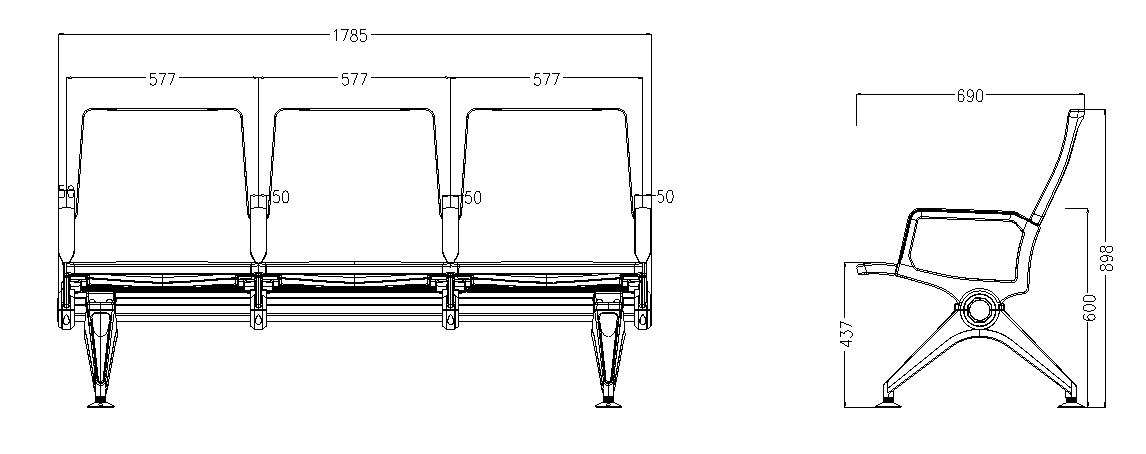 三、报价要求报价包括：货物价款、质保期内所需耗材、专用工具、税金、包装、运输、保险、安装调试、验收（含第三方验收）、性能复核、交付使用、技术服务、售后服务、质保期保障等完成本项目所需的全部费用。第三章 报价文件格式报价函温州机场集团有限公司：我方己完全理解询价文件的所有条款要求，并重申以下几点：1.本报价文件的有效期自投标截止日起  120天内有效，如中标，有效期将延至合同终止日为止；2.我方已详细研究了询价文件的所有内容包括修改书（如有）和所有已提供的参考资料以及有关附件，我方完全理解并同意放弃在此方面提出含糊意见或误解的一切权力。同时我方承诺满足询价文件中的所有要求。我方的报价如下：报价人全称（盖章）：法定代表人或授权代表（签字）：日期：       年     月     日 第四章 报价文件编制要求及评审办法一、报价文件的编制报价单位应保证所提供文件资料的真实性，所有文件资料必须是针对本次采购的。如发现报价单位提供了虚假文件资料，其报价文件将被拒绝，并自行承担相应的法律责任。报价文件的构成如下：1、报价函加盖公章（格式见第三章）；2、在有效期内的企业营业执照（副本复印件加盖公章）、税务登记证（副本复印件加盖公章）、组织机构代码证（复印件加盖公章）；或五证合一的企业营业执照（复印件加盖公章）；3、法人代表授权书（加盖公章）；4、提供近期增值税专用发票一张（复印件加盖公章）。5、信用证明资料（复印件加盖公章）。二、报价文件的格式报价文件须包装于文件袋中并密封。三、评审办法1、报价文件如未按照要求密封，按废标处理。2、没有提供企业营业执照、税务登记证、组织机构代码证；或五证合一的企业营业执照复印件（复印件加盖公章）或者不在有效期内，按废标处理。3、没有提供近期增值税专用发票一张（复印件加盖公章），按废标处理。4、“信用中国”网站www.creditchina.gov.cn查询结果显示为失信执行人的，按废标处理。5、没有提供法人代表授权书（签字加盖公章），按废标处理。6、不满足第二章采购要求的，按废标处理。7、本次采购采取经评审的最低投标价法，即符合资格及采购要求的报价最低的单位为中选人。最低价中标候选人因自身原因放弃中标或因不可抗力不能履行合同的；或未能在规定时间内与招标人签订合同的；或经质疑，组织机构审查确认因排名第一的候选人在本次招标活动中存在违法违规行为或其他原因使质疑成立的，招标人可以直接确定次低价的候选人为中标人，以此类推。第五章 合同主要条款甲方:温州机场集团有限公司联系人：联系地址：联系电话：       乙方： 法定代表人： 联系人：联系地址： 联系电话：签订地点：温州机场集团有限公司依据《中华人民共和国民法典》及有关法律、法规、规章的规定，甲乙双方在平等、自愿、协商一致的基础上，签订本合同。合同标的、质量、数量及价格乙方需保证所提供的产品质量合格，全新且未曾使用，无任何权利瑕疵，不存在质押、抵押等相关情形。若乙方提供虚假或者不真实或欺骗甲方，由此造成损失，乙方承担全部责任。2. 付款方式：合同签订后甲方预付含税总价50%的货款，甲方付款前乙方为甲方提供符合税法规定的税率为13%的全额增值税专用发票，50%余款于到货安装完成并验收合格后，由甲方于七个工作日内支付。如遇增值税税率调整，不含税合同总价保持不变，含税合同总价相应调整。3.合同期限（供货期）3.1 合同签订后45天内送达甲方指定地点安装并通过验收。3.2运输及费用：货品运输方式为公路，运杂费及保险费用由乙方支付。4.售后服务承诺4.1 产品质保期为1年内免费维护（皮垫及人为损坏不在保修范围内），质保期在产品安装完毕验收合格之日计算。质保期满后根据情况合理收取费用；每次服务完毕后，都会向客户提交正规的售后服务报告。4.2安装调试：免费提供货物的安装调试，根据预定方案及用户的实际需求，制定安装方案并安装调试；安装完毕、免费提供必须的文档及全部有关本次工程的资料。4.3服务方式电话支持：通过电话或传真形式，将安排专业技术人员在规定时间内对设备故障定位，并拿出解决方案，最终排除故障。现场支持：通过电话不能解决的故障，将安排工程师赴分析原因，制定方案，排除故障。5.质量保证   5.1、乙方应按本合同和招标文件规定及乙方投标承诺的货物性能、质量标准向甲方提供未经使用的全新的、未使用过的货物。如发生所供货物与本合同、招标文件要求或乙方投标时的承诺不符，甲方有权拒收或退货，由此产生的一切责任和后果由乙方承担。5.2、乙方对所供货物的设计、采购、制造、检验、涂装、包装、组装就位等各个环节进行严格的质量管理和质量控制。5.3、座椅整体阻燃防火等级达到行业或国家相关标准。所提供的座椅选用的材料必须符合相应标准要求，并通过国家相关检验检测机构的检测。5.4、座椅各部分所用材料均为环保产品，在使用过程中不会造成对环境的污染和对人体的伤害。    5.5、乙方保证所提供的货物在正确组装就位、正常使用和维护保养的情况下，具有使甲方满意的使用性能和使用寿命。    5.6在组装就位阶段，乙方应及时派出现场服务人员，处理现场发生的有关质量技术问题，免费派人组装就位。    5.7在使用过程中如发生质量问题，乙方维修技术人员必须在接到甲方通知后及时响应，协助甲方排除故障。6.验收货物到达最终目的地后，经检验合格后由甲方签署收货证明。若货物存在不符合规定的技术要求的情况，且经乙方最终修改后仍不能满足时，甲方有拒绝接受货物的权利。7. 违约责任7.1 除不可抗力外，如乙方发生不能按期交货或提供服务，甲方发生中途退货、质量不符等情况，按下列规定赔偿：7.1.1 乙方逾期交付产品，应向甲方交纳误期违约金，每延误一天违约金按合同总金额的0.5%计收，如果超出合同规定期限15天不能供货，则甲方可以终止合同，除收取违约金外并收取合同总价20%的赔偿款。7.1.2 甲方逾期支付货款，应向乙方交纳误期违约金，每延误一天违约金按合同总金额的0.5%计收，如果超出合同规定期限15天不能供货，则乙方可以终止合同，除收取违约金外并收取合同总价20%的赔偿款。7.2 乙方提供产品质量不合格的，乙方应无条件在10日内更换，逾期未更换，甲方有权解除合同。并要求乙方承担全部损失。若造成人员伤亡，乙方承担全部责任。7.3乙方为按时、按合同要求完成合同规定的内容，否则，甲方有权要求乙方赔偿全部损失。7.4甲方按时向乙方支付货款，若因甲方原因导致付款延迟，甲方赔偿乙方相关损失。7.5 任何一方违反本协议项下义务的，则守约方有权向违约方发出书面违约通知单，违约方应按照守约方违约通知单的要求纠正其违约行为，并就其违约行为给守约方造成的损失承担赔偿责任。8.不可抗力8.1不可抗力指下列事件：战争、动乱、瘟疫、严重火灾、洪水、地震、风暴或其他自然灾害，以及本合同各方不可预见、不可防止并不能避免或克服的一切其他事件。8.2任何一方因不可抗力不能履行本合同规定的全部或部分义务，该方应尽快通知另一方，并须在不可抗力发生后三日内以书面形式向另一方提供详细情况报告及不可抗力对履行本合同的影响程度的说明。8.3发生不可抗力事件，任何一方均不对因不可抗力无法履行或迟延履行本合同义务而使另一方蒙受的任何损失承担责任。但遭受不可抗力影响的一方有责任尽可能及时采取适当或必要措施减少或消除不可抗力的影响。遭受不可抗力影响的一方对因未尽本项责任而造成的相关损失承担责任。8.4合同各方应根据不可抗力对本合同履行的影响程度，协商确定是否终止本合同，或是继续履行本合同。9.合同的终止9.1本合同因下列原因而终止：9.1.1本合同正常履行完毕；9.1.2合同双方协议终止本合同的履行；9.1.3不可抗力事件导致本合同无法履行或履行不必要；9.1.4任何一方行使解除权，解除本合同。9.1.5对本合同终止有过错的一方应赔偿另一方因合同终止而受到的损失。对合同终止双方均无过错的，则各自承担所受到的损失。10.争议的解决10.1合同双方应通过友好协商解决因解释﹑执行本合同所发生的和本合同有关的一切争议。如果经协商不能达成协议，则双方同意在甲方住所地有管辖权的人民法院提起诉讼。10.2在诉讼期间，除了必须在诉讼过程中进行解决的那部分问题外，合同其余部分应继续履行。11.合同的补充、修改和变更11.1双方协商一致，可以对本合同进行补充、修改或变更。11.2对本合同的任何补充、修改或变更必须以书面形式进行。11.3双方签订的补充协议以及修改或变更的条款与本合同具有同等法律效力。12.合同的生效本合同自双方法定代表人或者委托代理人签字或盖章，并加盖有效公章/合同章后生效。13.其它约定事项13.1本合同中的附件均为本合同不可分割的部分，与本合同具有相同的法律效力。13.2一方当事人未经另一方书面同意，不得将其在合同项下的权利和义务全部或部分转让给第三人。13.3本合同一式陆份，甲方执四份，乙方执二份，具有同等法律效力。13.4合同的组成1）本合同的补充协议（如有）；2）本合同文本及附件（廉洁自律承诺书（30万元以上的合同））；3）中标通知书；4）询价文件；5）报价文件。上述文件资料内容如有不一致的，以上列排列顺序做出解释。甲方：                     	                乙方：单位名称（公章）                  	单位名称（公章）法定代表人：               	法定代表人：  授权代表：	授权代表： 签约日期：                      	        签约日期：第六章 附件法定代表人授权书温州机场集团有限公司：                   （供应商全称）法定代表人            授权           （全权代表姓名）为全权代表，参加贵处组织的                        （采购项目名称、编号）的采购活动，全权代表我方处理采购活动中的一切事宜。法定代表人 (签字)：         供应商全称（公章）：         日期：     年    月   日附：授权代表（签字）：职务：详细通讯地址：电话：传真：邮政编码:序号采购内容采购数量采购预算1交通枢纽综合体客运站旅客座椅采购  320个座位（5*64）190000 元序号类型区域套数座位数量1旅客座椅（5S+6F）*2一楼候车室32320个说明：1、S：座椅；F：扶手；2、扶手：全扶手，即每个椅子两把扶手；3、如（2S+3F）即2个座位+3个扶手。说明：1、S：座椅；F：扶手；2、扶手：全扶手，即每个椅子两把扶手；3、如（2S+3F）即2个座位+3个扶手。说明：1、S：座椅；F：扶手；2、扶手：全扶手，即每个椅子两把扶手；3、如（2S+3F）即2个座位+3个扶手。说明：1、S：座椅；F：扶手；2、扶手：全扶手，即每个椅子两把扶手；3、如（2S+3F）即2个座位+3个扶手。说明：1、S：座椅；F：扶手；2、扶手：全扶手，即每个椅子两把扶手；3、如（2S+3F）即2个座位+3个扶手。序号报价内容数量（个）单价（元）不含税总价（元）含税总价（元）1交通枢纽综合体客运站旅客座椅采购320个（5*64）序号合同标的数量（个）单价（单位：元）不含税总价（元）含税总价（元）1旅客座椅320（5*64）授权代表身份证复印件黏贴处